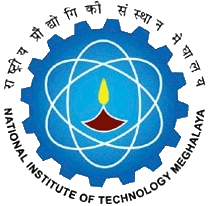 National Institute of Technology MeghalayaAn Institute of National ImportanceNational Institute of Technology MeghalayaAn Institute of National ImportanceNational Institute of Technology MeghalayaAn Institute of National ImportanceNational Institute of Technology MeghalayaAn Institute of National ImportanceNational Institute of Technology MeghalayaAn Institute of National ImportanceNational Institute of Technology MeghalayaAn Institute of National ImportanceNational Institute of Technology MeghalayaAn Institute of National ImportanceNational Institute of Technology MeghalayaAn Institute of National ImportanceNational Institute of Technology MeghalayaAn Institute of National ImportanceNational Institute of Technology MeghalayaAn Institute of National ImportanceNational Institute of Technology MeghalayaAn Institute of National ImportanceCURRICULUMCURRICULUMCURRICULUMCURRICULUMProgrammeProgrammeProgrammeMaster of TechnologyMaster of TechnologyMaster of TechnologyMaster of TechnologyMaster of TechnologyYear of RegulationYear of RegulationYear of RegulationYear of RegulationYear of RegulationYear of Regulation2018-192018-192018-192018-19DepartmentDepartmentDepartmentCivil EngineeringCivil EngineeringCivil EngineeringCivil EngineeringCivil EngineeringSemesterSemesterSemesterSemesterSemesterSemesterIIIICourseCodeCourseCodeCourse NameCourse NamePre requisitesPre requisitesCredit StructureCredit StructureCredit StructureCredit StructureCredit StructureMarks DistributionMarks DistributionMarks DistributionMarks DistributionMarks DistributionMarks DistributionMarks DistributionCourseCodeCourseCodeCourse NameCourse NamePre requisitesPre requisitesLTTPCINTINTMIDMIDENDENDTotalCE563CE563Fundamentals of Geoenvironmental EngineeringFundamentals of Geoenvironmental EngineeringNoneNone3000350505050100100100CourseObjectivesCourseObjectivesTo enable the students to learn emerging topics related to Geotechnical and Geoenvironmental engineering.To make students aware about sources of contamination and remediation of contaminated sites.To make the students understand and explore the feasibility of rehabilitation of waste dumps and re-use of waste.To enable the students to learn emerging topics related to Geotechnical and Geoenvironmental engineering.To make students aware about sources of contamination and remediation of contaminated sites.To make the students understand and explore the feasibility of rehabilitation of waste dumps and re-use of waste.To enable the students to learn emerging topics related to Geotechnical and Geoenvironmental engineering.To make students aware about sources of contamination and remediation of contaminated sites.To make the students understand and explore the feasibility of rehabilitation of waste dumps and re-use of waste.Course OutcomesCourse OutcomesCO1CO1Students will be able to understand the importance of soil-water-contaminant interaction. Students will be able to understand the importance of soil-water-contaminant interaction. Students will be able to understand the importance of soil-water-contaminant interaction. Students will be able to understand the importance of soil-water-contaminant interaction. Students will be able to understand the importance of soil-water-contaminant interaction. Students will be able to understand the importance of soil-water-contaminant interaction. Students will be able to understand the importance of soil-water-contaminant interaction. Students will be able to understand the importance of soil-water-contaminant interaction. Students will be able to understand the importance of soil-water-contaminant interaction. CourseObjectivesCourseObjectivesTo enable the students to learn emerging topics related to Geotechnical and Geoenvironmental engineering.To make students aware about sources of contamination and remediation of contaminated sites.To make the students understand and explore the feasibility of rehabilitation of waste dumps and re-use of waste.To enable the students to learn emerging topics related to Geotechnical and Geoenvironmental engineering.To make students aware about sources of contamination and remediation of contaminated sites.To make the students understand and explore the feasibility of rehabilitation of waste dumps and re-use of waste.To enable the students to learn emerging topics related to Geotechnical and Geoenvironmental engineering.To make students aware about sources of contamination and remediation of contaminated sites.To make the students understand and explore the feasibility of rehabilitation of waste dumps and re-use of waste.Course OutcomesCourse OutcomesCO2CO2Students will be able to identify the factors affecting the soil-groundwater-waste pollution. Students will be able to identify the factors affecting the soil-groundwater-waste pollution. Students will be able to identify the factors affecting the soil-groundwater-waste pollution. Students will be able to identify the factors affecting the soil-groundwater-waste pollution. Students will be able to identify the factors affecting the soil-groundwater-waste pollution. Students will be able to identify the factors affecting the soil-groundwater-waste pollution. Students will be able to identify the factors affecting the soil-groundwater-waste pollution. Students will be able to identify the factors affecting the soil-groundwater-waste pollution. Students will be able to identify the factors affecting the soil-groundwater-waste pollution. CourseObjectivesCourseObjectivesTo enable the students to learn emerging topics related to Geotechnical and Geoenvironmental engineering.To make students aware about sources of contamination and remediation of contaminated sites.To make the students understand and explore the feasibility of rehabilitation of waste dumps and re-use of waste.To enable the students to learn emerging topics related to Geotechnical and Geoenvironmental engineering.To make students aware about sources of contamination and remediation of contaminated sites.To make the students understand and explore the feasibility of rehabilitation of waste dumps and re-use of waste.To enable the students to learn emerging topics related to Geotechnical and Geoenvironmental engineering.To make students aware about sources of contamination and remediation of contaminated sites.To make the students understand and explore the feasibility of rehabilitation of waste dumps and re-use of waste.Course OutcomesCourse OutcomesCO3CO3Students will be able to comprehend the methods for deciding the fate of contaminants in the geoenvironment for contaminated land management.Students will be able to comprehend the methods for deciding the fate of contaminants in the geoenvironment for contaminated land management.Students will be able to comprehend the methods for deciding the fate of contaminants in the geoenvironment for contaminated land management.Students will be able to comprehend the methods for deciding the fate of contaminants in the geoenvironment for contaminated land management.Students will be able to comprehend the methods for deciding the fate of contaminants in the geoenvironment for contaminated land management.Students will be able to comprehend the methods for deciding the fate of contaminants in the geoenvironment for contaminated land management.Students will be able to comprehend the methods for deciding the fate of contaminants in the geoenvironment for contaminated land management.Students will be able to comprehend the methods for deciding the fate of contaminants in the geoenvironment for contaminated land management.Students will be able to comprehend the methods for deciding the fate of contaminants in the geoenvironment for contaminated land management.CourseObjectivesCourseObjectivesTo enable the students to learn emerging topics related to Geotechnical and Geoenvironmental engineering.To make students aware about sources of contamination and remediation of contaminated sites.To make the students understand and explore the feasibility of rehabilitation of waste dumps and re-use of waste.To enable the students to learn emerging topics related to Geotechnical and Geoenvironmental engineering.To make students aware about sources of contamination and remediation of contaminated sites.To make the students understand and explore the feasibility of rehabilitation of waste dumps and re-use of waste.To enable the students to learn emerging topics related to Geotechnical and Geoenvironmental engineering.To make students aware about sources of contamination and remediation of contaminated sites.To make the students understand and explore the feasibility of rehabilitation of waste dumps and re-use of waste.Course OutcomesCourse OutcomesCO4CO4Students will be able to design the Waste Management Facilities.Students will be able to design the Waste Management Facilities.Students will be able to design the Waste Management Facilities.Students will be able to design the Waste Management Facilities.Students will be able to design the Waste Management Facilities.Students will be able to design the Waste Management Facilities.Students will be able to design the Waste Management Facilities.Students will be able to design the Waste Management Facilities.Students will be able to design the Waste Management Facilities.CourseObjectivesCourseObjectivesTo enable the students to learn emerging topics related to Geotechnical and Geoenvironmental engineering.To make students aware about sources of contamination and remediation of contaminated sites.To make the students understand and explore the feasibility of rehabilitation of waste dumps and re-use of waste.To enable the students to learn emerging topics related to Geotechnical and Geoenvironmental engineering.To make students aware about sources of contamination and remediation of contaminated sites.To make the students understand and explore the feasibility of rehabilitation of waste dumps and re-use of waste.To enable the students to learn emerging topics related to Geotechnical and Geoenvironmental engineering.To make students aware about sources of contamination and remediation of contaminated sites.To make the students understand and explore the feasibility of rehabilitation of waste dumps and re-use of waste.Course OutcomesCourse OutcomesCO5CO5Students will be able to comprehend methods for reuse of waste.  Students will be able to comprehend methods for reuse of waste.  Students will be able to comprehend methods for reuse of waste.  Students will be able to comprehend methods for reuse of waste.  Students will be able to comprehend methods for reuse of waste.  Students will be able to comprehend methods for reuse of waste.  Students will be able to comprehend methods for reuse of waste.  Students will be able to comprehend methods for reuse of waste.  Students will be able to comprehend methods for reuse of waste.  SYLLABUSSYLLABUSSYLLABUSSYLLABUSSYLLABUSSYLLABUSSYLLABUSSYLLABUSSYLLABUSSYLLABUSSYLLABUSSYLLABUSSYLLABUSSYLLABUSSYLLABUSSYLLABUSSYLLABUSSYLLABUSNo.ContentContentContentContentContentContentContentContentContentContentContentHoursHoursHoursHoursCOsCOsI Introduction:  Need and scope for Geoenvironmental Engineering; Sources of Contamination, Environmental impacts of contaminants within soils- Multiphase behaviour of soil. Introduction:  Need and scope for Geoenvironmental Engineering; Sources of Contamination, Environmental impacts of contaminants within soils- Multiphase behaviour of soil. Introduction:  Need and scope for Geoenvironmental Engineering; Sources of Contamination, Environmental impacts of contaminants within soils- Multiphase behaviour of soil. Introduction:  Need and scope for Geoenvironmental Engineering; Sources of Contamination, Environmental impacts of contaminants within soils- Multiphase behaviour of soil. Introduction:  Need and scope for Geoenvironmental Engineering; Sources of Contamination, Environmental impacts of contaminants within soils- Multiphase behaviour of soil. Introduction:  Need and scope for Geoenvironmental Engineering; Sources of Contamination, Environmental impacts of contaminants within soils- Multiphase behaviour of soil. Introduction:  Need and scope for Geoenvironmental Engineering; Sources of Contamination, Environmental impacts of contaminants within soils- Multiphase behaviour of soil. Introduction:  Need and scope for Geoenvironmental Engineering; Sources of Contamination, Environmental impacts of contaminants within soils- Multiphase behaviour of soil. Introduction:  Need and scope for Geoenvironmental Engineering; Sources of Contamination, Environmental impacts of contaminants within soils- Multiphase behaviour of soil. Introduction:  Need and scope for Geoenvironmental Engineering; Sources of Contamination, Environmental impacts of contaminants within soils- Multiphase behaviour of soil. Introduction:  Need and scope for Geoenvironmental Engineering; Sources of Contamination, Environmental impacts of contaminants within soils- Multiphase behaviour of soil. 4444CO1CO1IISoil-Waste interaction: Physical, chemical, and biological characteristics of wastes; Soil-waste interaction; Impact of pollution on clay mineralogy.Soil-Waste interaction: Physical, chemical, and biological characteristics of wastes; Soil-waste interaction; Impact of pollution on clay mineralogy.Soil-Waste interaction: Physical, chemical, and biological characteristics of wastes; Soil-waste interaction; Impact of pollution on clay mineralogy.Soil-Waste interaction: Physical, chemical, and biological characteristics of wastes; Soil-waste interaction; Impact of pollution on clay mineralogy.Soil-Waste interaction: Physical, chemical, and biological characteristics of wastes; Soil-waste interaction; Impact of pollution on clay mineralogy.Soil-Waste interaction: Physical, chemical, and biological characteristics of wastes; Soil-waste interaction; Impact of pollution on clay mineralogy.Soil-Waste interaction: Physical, chemical, and biological characteristics of wastes; Soil-waste interaction; Impact of pollution on clay mineralogy.Soil-Waste interaction: Physical, chemical, and biological characteristics of wastes; Soil-waste interaction; Impact of pollution on clay mineralogy.Soil-Waste interaction: Physical, chemical, and biological characteristics of wastes; Soil-waste interaction; Impact of pollution on clay mineralogy.Soil-Waste interaction: Physical, chemical, and biological characteristics of wastes; Soil-waste interaction; Impact of pollution on clay mineralogy.Soil-Waste interaction: Physical, chemical, and biological characteristics of wastes; Soil-waste interaction; Impact of pollution on clay mineralogy.6666CO1, CO2CO1, CO2IIITransport of Contaminants: Contaminant transport in sub surface; Transport Mechanisms and Principles- Advection, Diffusion, Dispersion; Contaminant transformation, Assess exposure pathways in environment-Contaminant mobility and its impacts on contaminated land management and remediation.Transport of Contaminants: Contaminant transport in sub surface; Transport Mechanisms and Principles- Advection, Diffusion, Dispersion; Contaminant transformation, Assess exposure pathways in environment-Contaminant mobility and its impacts on contaminated land management and remediation.Transport of Contaminants: Contaminant transport in sub surface; Transport Mechanisms and Principles- Advection, Diffusion, Dispersion; Contaminant transformation, Assess exposure pathways in environment-Contaminant mobility and its impacts on contaminated land management and remediation.Transport of Contaminants: Contaminant transport in sub surface; Transport Mechanisms and Principles- Advection, Diffusion, Dispersion; Contaminant transformation, Assess exposure pathways in environment-Contaminant mobility and its impacts on contaminated land management and remediation.Transport of Contaminants: Contaminant transport in sub surface; Transport Mechanisms and Principles- Advection, Diffusion, Dispersion; Contaminant transformation, Assess exposure pathways in environment-Contaminant mobility and its impacts on contaminated land management and remediation.Transport of Contaminants: Contaminant transport in sub surface; Transport Mechanisms and Principles- Advection, Diffusion, Dispersion; Contaminant transformation, Assess exposure pathways in environment-Contaminant mobility and its impacts on contaminated land management and remediation.Transport of Contaminants: Contaminant transport in sub surface; Transport Mechanisms and Principles- Advection, Diffusion, Dispersion; Contaminant transformation, Assess exposure pathways in environment-Contaminant mobility and its impacts on contaminated land management and remediation.Transport of Contaminants: Contaminant transport in sub surface; Transport Mechanisms and Principles- Advection, Diffusion, Dispersion; Contaminant transformation, Assess exposure pathways in environment-Contaminant mobility and its impacts on contaminated land management and remediation.Transport of Contaminants: Contaminant transport in sub surface; Transport Mechanisms and Principles- Advection, Diffusion, Dispersion; Contaminant transformation, Assess exposure pathways in environment-Contaminant mobility and its impacts on contaminated land management and remediation.Transport of Contaminants: Contaminant transport in sub surface; Transport Mechanisms and Principles- Advection, Diffusion, Dispersion; Contaminant transformation, Assess exposure pathways in environment-Contaminant mobility and its impacts on contaminated land management and remediation.Transport of Contaminants: Contaminant transport in sub surface; Transport Mechanisms and Principles- Advection, Diffusion, Dispersion; Contaminant transformation, Assess exposure pathways in environment-Contaminant mobility and its impacts on contaminated land management and remediation.9999CO2, CO3CO2, CO3IVDesign of Waste Management Facilities:Waste containment facilities and disposal practices, Landfills: Types of landfills, Guidelines and recommendations for waste containment system, Site Selection, Layers of waste containment liners, Types of barrier materials; Leachate collection system, Cover system, Gas collection system, Continuous Environmental monitoring around landfills, Case studies.Design of Waste Management Facilities:Waste containment facilities and disposal practices, Landfills: Types of landfills, Guidelines and recommendations for waste containment system, Site Selection, Layers of waste containment liners, Types of barrier materials; Leachate collection system, Cover system, Gas collection system, Continuous Environmental monitoring around landfills, Case studies.Design of Waste Management Facilities:Waste containment facilities and disposal practices, Landfills: Types of landfills, Guidelines and recommendations for waste containment system, Site Selection, Layers of waste containment liners, Types of barrier materials; Leachate collection system, Cover system, Gas collection system, Continuous Environmental monitoring around landfills, Case studies.Design of Waste Management Facilities:Waste containment facilities and disposal practices, Landfills: Types of landfills, Guidelines and recommendations for waste containment system, Site Selection, Layers of waste containment liners, Types of barrier materials; Leachate collection system, Cover system, Gas collection system, Continuous Environmental monitoring around landfills, Case studies.Design of Waste Management Facilities:Waste containment facilities and disposal practices, Landfills: Types of landfills, Guidelines and recommendations for waste containment system, Site Selection, Layers of waste containment liners, Types of barrier materials; Leachate collection system, Cover system, Gas collection system, Continuous Environmental monitoring around landfills, Case studies.Design of Waste Management Facilities:Waste containment facilities and disposal practices, Landfills: Types of landfills, Guidelines and recommendations for waste containment system, Site Selection, Layers of waste containment liners, Types of barrier materials; Leachate collection system, Cover system, Gas collection system, Continuous Environmental monitoring around landfills, Case studies.Design of Waste Management Facilities:Waste containment facilities and disposal practices, Landfills: Types of landfills, Guidelines and recommendations for waste containment system, Site Selection, Layers of waste containment liners, Types of barrier materials; Leachate collection system, Cover system, Gas collection system, Continuous Environmental monitoring around landfills, Case studies.Design of Waste Management Facilities:Waste containment facilities and disposal practices, Landfills: Types of landfills, Guidelines and recommendations for waste containment system, Site Selection, Layers of waste containment liners, Types of barrier materials; Leachate collection system, Cover system, Gas collection system, Continuous Environmental monitoring around landfills, Case studies.Design of Waste Management Facilities:Waste containment facilities and disposal practices, Landfills: Types of landfills, Guidelines and recommendations for waste containment system, Site Selection, Layers of waste containment liners, Types of barrier materials; Leachate collection system, Cover system, Gas collection system, Continuous Environmental monitoring around landfills, Case studies.Design of Waste Management Facilities:Waste containment facilities and disposal practices, Landfills: Types of landfills, Guidelines and recommendations for waste containment system, Site Selection, Layers of waste containment liners, Types of barrier materials; Leachate collection system, Cover system, Gas collection system, Continuous Environmental monitoring around landfills, Case studies.Design of Waste Management Facilities:Waste containment facilities and disposal practices, Landfills: Types of landfills, Guidelines and recommendations for waste containment system, Site Selection, Layers of waste containment liners, Types of barrier materials; Leachate collection system, Cover system, Gas collection system, Continuous Environmental monitoring around landfills, Case studies.10101010CO3, CO4CO3, CO4VWaste Utilization:Engineering Properties of mined waste and geotechnical reuse, mine-site restoration; Regulations; Case studies.Waste Utilization:Engineering Properties of mined waste and geotechnical reuse, mine-site restoration; Regulations; Case studies.Waste Utilization:Engineering Properties of mined waste and geotechnical reuse, mine-site restoration; Regulations; Case studies.Waste Utilization:Engineering Properties of mined waste and geotechnical reuse, mine-site restoration; Regulations; Case studies.Waste Utilization:Engineering Properties of mined waste and geotechnical reuse, mine-site restoration; Regulations; Case studies.Waste Utilization:Engineering Properties of mined waste and geotechnical reuse, mine-site restoration; Regulations; Case studies.Waste Utilization:Engineering Properties of mined waste and geotechnical reuse, mine-site restoration; Regulations; Case studies.Waste Utilization:Engineering Properties of mined waste and geotechnical reuse, mine-site restoration; Regulations; Case studies.Waste Utilization:Engineering Properties of mined waste and geotechnical reuse, mine-site restoration; Regulations; Case studies.Waste Utilization:Engineering Properties of mined waste and geotechnical reuse, mine-site restoration; Regulations; Case studies.Waste Utilization:Engineering Properties of mined waste and geotechnical reuse, mine-site restoration; Regulations; Case studies.7777CO4, CO5CO4, CO5Total HoursTotal HoursTotal HoursTotal HoursTotal HoursTotal HoursTotal HoursTotal HoursTotal HoursTotal HoursTotal HoursTotal Hours36363636Essential ReadingsEssential ReadingsEssential ReadingsEssential ReadingsEssential ReadingsEssential ReadingsEssential ReadingsEssential ReadingsEssential ReadingsEssential ReadingsEssential ReadingsEssential ReadingsEssential ReadingsEssential ReadingsEssential ReadingsEssential ReadingsEssential ReadingsEssential ReadingsSharma, H.D., and Reddy, K.R., Geoenvironmental Engineering: Site Remediation, Waste Containment, and Emerging Waste Management Technologies, John Wiley and Sons, INC, USA, 2004.Qian, X., Koerner, R., and Gray, D.H., Geotechnical aspects of landfill design and construction, Prentice Hall, 2002Sarsby, R., Environmental Geotechnics, Thomas Telford, 2000.Sharma, H.D., and Reddy, K.R., Geoenvironmental Engineering: Site Remediation, Waste Containment, and Emerging Waste Management Technologies, John Wiley and Sons, INC, USA, 2004.Qian, X., Koerner, R., and Gray, D.H., Geotechnical aspects of landfill design and construction, Prentice Hall, 2002Sarsby, R., Environmental Geotechnics, Thomas Telford, 2000.Sharma, H.D., and Reddy, K.R., Geoenvironmental Engineering: Site Remediation, Waste Containment, and Emerging Waste Management Technologies, John Wiley and Sons, INC, USA, 2004.Qian, X., Koerner, R., and Gray, D.H., Geotechnical aspects of landfill design and construction, Prentice Hall, 2002Sarsby, R., Environmental Geotechnics, Thomas Telford, 2000.Sharma, H.D., and Reddy, K.R., Geoenvironmental Engineering: Site Remediation, Waste Containment, and Emerging Waste Management Technologies, John Wiley and Sons, INC, USA, 2004.Qian, X., Koerner, R., and Gray, D.H., Geotechnical aspects of landfill design and construction, Prentice Hall, 2002Sarsby, R., Environmental Geotechnics, Thomas Telford, 2000.Sharma, H.D., and Reddy, K.R., Geoenvironmental Engineering: Site Remediation, Waste Containment, and Emerging Waste Management Technologies, John Wiley and Sons, INC, USA, 2004.Qian, X., Koerner, R., and Gray, D.H., Geotechnical aspects of landfill design and construction, Prentice Hall, 2002Sarsby, R., Environmental Geotechnics, Thomas Telford, 2000.Sharma, H.D., and Reddy, K.R., Geoenvironmental Engineering: Site Remediation, Waste Containment, and Emerging Waste Management Technologies, John Wiley and Sons, INC, USA, 2004.Qian, X., Koerner, R., and Gray, D.H., Geotechnical aspects of landfill design and construction, Prentice Hall, 2002Sarsby, R., Environmental Geotechnics, Thomas Telford, 2000.Sharma, H.D., and Reddy, K.R., Geoenvironmental Engineering: Site Remediation, Waste Containment, and Emerging Waste Management Technologies, John Wiley and Sons, INC, USA, 2004.Qian, X., Koerner, R., and Gray, D.H., Geotechnical aspects of landfill design and construction, Prentice Hall, 2002Sarsby, R., Environmental Geotechnics, Thomas Telford, 2000.Sharma, H.D., and Reddy, K.R., Geoenvironmental Engineering: Site Remediation, Waste Containment, and Emerging Waste Management Technologies, John Wiley and Sons, INC, USA, 2004.Qian, X., Koerner, R., and Gray, D.H., Geotechnical aspects of landfill design and construction, Prentice Hall, 2002Sarsby, R., Environmental Geotechnics, Thomas Telford, 2000.Sharma, H.D., and Reddy, K.R., Geoenvironmental Engineering: Site Remediation, Waste Containment, and Emerging Waste Management Technologies, John Wiley and Sons, INC, USA, 2004.Qian, X., Koerner, R., and Gray, D.H., Geotechnical aspects of landfill design and construction, Prentice Hall, 2002Sarsby, R., Environmental Geotechnics, Thomas Telford, 2000.Sharma, H.D., and Reddy, K.R., Geoenvironmental Engineering: Site Remediation, Waste Containment, and Emerging Waste Management Technologies, John Wiley and Sons, INC, USA, 2004.Qian, X., Koerner, R., and Gray, D.H., Geotechnical aspects of landfill design and construction, Prentice Hall, 2002Sarsby, R., Environmental Geotechnics, Thomas Telford, 2000.Sharma, H.D., and Reddy, K.R., Geoenvironmental Engineering: Site Remediation, Waste Containment, and Emerging Waste Management Technologies, John Wiley and Sons, INC, USA, 2004.Qian, X., Koerner, R., and Gray, D.H., Geotechnical aspects of landfill design and construction, Prentice Hall, 2002Sarsby, R., Environmental Geotechnics, Thomas Telford, 2000.Sharma, H.D., and Reddy, K.R., Geoenvironmental Engineering: Site Remediation, Waste Containment, and Emerging Waste Management Technologies, John Wiley and Sons, INC, USA, 2004.Qian, X., Koerner, R., and Gray, D.H., Geotechnical aspects of landfill design and construction, Prentice Hall, 2002Sarsby, R., Environmental Geotechnics, Thomas Telford, 2000.Sharma, H.D., and Reddy, K.R., Geoenvironmental Engineering: Site Remediation, Waste Containment, and Emerging Waste Management Technologies, John Wiley and Sons, INC, USA, 2004.Qian, X., Koerner, R., and Gray, D.H., Geotechnical aspects of landfill design and construction, Prentice Hall, 2002Sarsby, R., Environmental Geotechnics, Thomas Telford, 2000.Sharma, H.D., and Reddy, K.R., Geoenvironmental Engineering: Site Remediation, Waste Containment, and Emerging Waste Management Technologies, John Wiley and Sons, INC, USA, 2004.Qian, X., Koerner, R., and Gray, D.H., Geotechnical aspects of landfill design and construction, Prentice Hall, 2002Sarsby, R., Environmental Geotechnics, Thomas Telford, 2000.Sharma, H.D., and Reddy, K.R., Geoenvironmental Engineering: Site Remediation, Waste Containment, and Emerging Waste Management Technologies, John Wiley and Sons, INC, USA, 2004.Qian, X., Koerner, R., and Gray, D.H., Geotechnical aspects of landfill design and construction, Prentice Hall, 2002Sarsby, R., Environmental Geotechnics, Thomas Telford, 2000.Sharma, H.D., and Reddy, K.R., Geoenvironmental Engineering: Site Remediation, Waste Containment, and Emerging Waste Management Technologies, John Wiley and Sons, INC, USA, 2004.Qian, X., Koerner, R., and Gray, D.H., Geotechnical aspects of landfill design and construction, Prentice Hall, 2002Sarsby, R., Environmental Geotechnics, Thomas Telford, 2000.Sharma, H.D., and Reddy, K.R., Geoenvironmental Engineering: Site Remediation, Waste Containment, and Emerging Waste Management Technologies, John Wiley and Sons, INC, USA, 2004.Qian, X., Koerner, R., and Gray, D.H., Geotechnical aspects of landfill design and construction, Prentice Hall, 2002Sarsby, R., Environmental Geotechnics, Thomas Telford, 2000.Sharma, H.D., and Reddy, K.R., Geoenvironmental Engineering: Site Remediation, Waste Containment, and Emerging Waste Management Technologies, John Wiley and Sons, INC, USA, 2004.Qian, X., Koerner, R., and Gray, D.H., Geotechnical aspects of landfill design and construction, Prentice Hall, 2002Sarsby, R., Environmental Geotechnics, Thomas Telford, 2000.Supplementary ReadingsSupplementary ReadingsSupplementary ReadingsSupplementary ReadingsSupplementary ReadingsSupplementary ReadingsSupplementary ReadingsSupplementary ReadingsSupplementary ReadingsSupplementary ReadingsSupplementary ReadingsSupplementary ReadingsSupplementary ReadingsSupplementary ReadingsSupplementary ReadingsSupplementary ReadingsSupplementary ReadingsSupplementary ReadingsBouazza, A., and Bowders J.J., Geosynthetic Clay Liners for Waste Containment Facilities, CRC Press, 2010.Reddi, L.N., and Inyang H.I., Geoenvironmental Engineering: Principles and Applications, Marcel Dekker Inc Publication, 2000.Daniel, D.E., Geotechnical Practice for waste disposal. Chapman and Hall, London,1993Bouazza, A., and Bowders J.J., Geosynthetic Clay Liners for Waste Containment Facilities, CRC Press, 2010.Reddi, L.N., and Inyang H.I., Geoenvironmental Engineering: Principles and Applications, Marcel Dekker Inc Publication, 2000.Daniel, D.E., Geotechnical Practice for waste disposal. Chapman and Hall, London,1993Bouazza, A., and Bowders J.J., Geosynthetic Clay Liners for Waste Containment Facilities, CRC Press, 2010.Reddi, L.N., and Inyang H.I., Geoenvironmental Engineering: Principles and Applications, Marcel Dekker Inc Publication, 2000.Daniel, D.E., Geotechnical Practice for waste disposal. Chapman and Hall, London,1993Bouazza, A., and Bowders J.J., Geosynthetic Clay Liners for Waste Containment Facilities, CRC Press, 2010.Reddi, L.N., and Inyang H.I., Geoenvironmental Engineering: Principles and Applications, Marcel Dekker Inc Publication, 2000.Daniel, D.E., Geotechnical Practice for waste disposal. Chapman and Hall, London,1993Bouazza, A., and Bowders J.J., Geosynthetic Clay Liners for Waste Containment Facilities, CRC Press, 2010.Reddi, L.N., and Inyang H.I., Geoenvironmental Engineering: Principles and Applications, Marcel Dekker Inc Publication, 2000.Daniel, D.E., Geotechnical Practice for waste disposal. Chapman and Hall, London,1993Bouazza, A., and Bowders J.J., Geosynthetic Clay Liners for Waste Containment Facilities, CRC Press, 2010.Reddi, L.N., and Inyang H.I., Geoenvironmental Engineering: Principles and Applications, Marcel Dekker Inc Publication, 2000.Daniel, D.E., Geotechnical Practice for waste disposal. Chapman and Hall, London,1993Bouazza, A., and Bowders J.J., Geosynthetic Clay Liners for Waste Containment Facilities, CRC Press, 2010.Reddi, L.N., and Inyang H.I., Geoenvironmental Engineering: Principles and Applications, Marcel Dekker Inc Publication, 2000.Daniel, D.E., Geotechnical Practice for waste disposal. Chapman and Hall, London,1993Bouazza, A., and Bowders J.J., Geosynthetic Clay Liners for Waste Containment Facilities, CRC Press, 2010.Reddi, L.N., and Inyang H.I., Geoenvironmental Engineering: Principles and Applications, Marcel Dekker Inc Publication, 2000.Daniel, D.E., Geotechnical Practice for waste disposal. Chapman and Hall, London,1993Bouazza, A., and Bowders J.J., Geosynthetic Clay Liners for Waste Containment Facilities, CRC Press, 2010.Reddi, L.N., and Inyang H.I., Geoenvironmental Engineering: Principles and Applications, Marcel Dekker Inc Publication, 2000.Daniel, D.E., Geotechnical Practice for waste disposal. Chapman and Hall, London,1993Bouazza, A., and Bowders J.J., Geosynthetic Clay Liners for Waste Containment Facilities, CRC Press, 2010.Reddi, L.N., and Inyang H.I., Geoenvironmental Engineering: Principles and Applications, Marcel Dekker Inc Publication, 2000.Daniel, D.E., Geotechnical Practice for waste disposal. Chapman and Hall, London,1993Bouazza, A., and Bowders J.J., Geosynthetic Clay Liners for Waste Containment Facilities, CRC Press, 2010.Reddi, L.N., and Inyang H.I., Geoenvironmental Engineering: Principles and Applications, Marcel Dekker Inc Publication, 2000.Daniel, D.E., Geotechnical Practice for waste disposal. Chapman and Hall, London,1993Bouazza, A., and Bowders J.J., Geosynthetic Clay Liners for Waste Containment Facilities, CRC Press, 2010.Reddi, L.N., and Inyang H.I., Geoenvironmental Engineering: Principles and Applications, Marcel Dekker Inc Publication, 2000.Daniel, D.E., Geotechnical Practice for waste disposal. Chapman and Hall, London,1993Bouazza, A., and Bowders J.J., Geosynthetic Clay Liners for Waste Containment Facilities, CRC Press, 2010.Reddi, L.N., and Inyang H.I., Geoenvironmental Engineering: Principles and Applications, Marcel Dekker Inc Publication, 2000.Daniel, D.E., Geotechnical Practice for waste disposal. Chapman and Hall, London,1993Bouazza, A., and Bowders J.J., Geosynthetic Clay Liners for Waste Containment Facilities, CRC Press, 2010.Reddi, L.N., and Inyang H.I., Geoenvironmental Engineering: Principles and Applications, Marcel Dekker Inc Publication, 2000.Daniel, D.E., Geotechnical Practice for waste disposal. Chapman and Hall, London,1993Bouazza, A., and Bowders J.J., Geosynthetic Clay Liners for Waste Containment Facilities, CRC Press, 2010.Reddi, L.N., and Inyang H.I., Geoenvironmental Engineering: Principles and Applications, Marcel Dekker Inc Publication, 2000.Daniel, D.E., Geotechnical Practice for waste disposal. Chapman and Hall, London,1993Bouazza, A., and Bowders J.J., Geosynthetic Clay Liners for Waste Containment Facilities, CRC Press, 2010.Reddi, L.N., and Inyang H.I., Geoenvironmental Engineering: Principles and Applications, Marcel Dekker Inc Publication, 2000.Daniel, D.E., Geotechnical Practice for waste disposal. Chapman and Hall, London,1993Bouazza, A., and Bowders J.J., Geosynthetic Clay Liners for Waste Containment Facilities, CRC Press, 2010.Reddi, L.N., and Inyang H.I., Geoenvironmental Engineering: Principles and Applications, Marcel Dekker Inc Publication, 2000.Daniel, D.E., Geotechnical Practice for waste disposal. Chapman and Hall, London,1993Bouazza, A., and Bowders J.J., Geosynthetic Clay Liners for Waste Containment Facilities, CRC Press, 2010.Reddi, L.N., and Inyang H.I., Geoenvironmental Engineering: Principles and Applications, Marcel Dekker Inc Publication, 2000.Daniel, D.E., Geotechnical Practice for waste disposal. Chapman and Hall, London,1993